ПОГРУЖНЫЕ НАСОСЫ ДЛЯ ДЕКОРАТИВНЫХ ФОНТАНОВ тм «FERON» FP401, FP402Инструкция по эксплуатации и технический паспорт Описание прибора и его назначениеНасос предназначен для аэрации и циркуляции воды в садовых, офисных, домашних декоративных прудах и аквариумах.Насос предназначен для перекачивания только чистой пресной или соленой воды. Насос подходит для использования внутри и снаружи помещений.Насос предназначен для использования полностью погруженным в жидкость. Не используйте насос без воды.Электрические детали насоса защищены камерой со степенью защиты IP68. Дополнительная защита от попадания влаги обеспечена влагонепроницаемым и не проводящим электричество компаундом.Вращение роторной части обеспечивается за счет энергии магнитного поля, что обеспечивает высокую производительность и безопасность насоса.Насос имеет металлические детали, погруженные в воду. Не использовать насос в аквариумах с животными, которым может повредить содержание в воде металлов.Насос оборудован ручкой для переноса.ВНИМАНИЕ!!! Во время работы насоса НАХОДИТЬСЯ ВНУТРИ ЕМКОСТИ С ПРОКАЧИВАЕМОЙ ВОДОЙ ЗАПРЕЩЕНО! НЕ ИСПОЛЬЗОВАТЬ НАСОСЫ ДЛЯ ПЛАВАТЕЛЬНЫХ БАССЕЙНОВ ИЛИ В МЕСТАХ ПОСТОЯННОГО КОНТАКТА ЛЮДЕЙ С ПРОКАЧИВАЕМОЙ ВОДОЙ! Технические характеристики:Комплектация товараНасос в сбореШаровой шарнирПластиковый переходникИнструкция по эксплуатации.Коробка упаковочная.Меры предосторожности и безопасностиВнимание!!! Насос работает от сети переменного тока с номинальным напряжением 220-240В, которое является опасным. Все работы по установке и подключению насоса должны выполняться персоналом, имеющим соответствующие допуски и квалификацию. При необходимости обратитесь к квалифицированному электрику.Внимание!!! Пользователь насоса несет непосредственную ответственность за безопасность лиц, находящихся в рабочей зоне насоса.Насос запрещено использовать в воде с содержанием песка, частиц текстиля, листвы, бумаги и т.д.Насос запрещено использовать в воде с высоким содержанием химически активных и токсичных веществ, с горючими взрывоопасными жидкостями.Перед вводом в эксплуатацию, специалисту необходимо проверить целостность защитной оболочки электродвигателя, целостность питающего кабеля, а также соблюдение мер безопасности при работе с электронасосом. Эксплуатацию насоса проводить согласно требованиям безопасности ГОСТ IEC 60335-2-41-2015 «Бытовые и аналогичные электрические приборы. Безопасность. Часть 2-41. Частные требования к насосам»: насос следует подключать через устройство защитного отключения (УЗО) с номинальным током срабатывания не более 30 мА, с использованием автомата защитного отключения, рассчитанного на ток не более 10А. Штепсельная розетка, в которую осуществляется подключение насоса, должна быть оборудована контактом защитного заземления (использование насоса без провода защитного заземления запрещено). Розетка должна быть защищена от попадания воды.Фактическое значение напряжения сети должно соответствовать требуемому диапазону 220-240В 50/60Гц. При необходимости используйте дополнительно стабилизатор напряжения.Необходимо следить, чтобы в рабочей зоне электронасоса не находились посторонние лица и дети.Все работы по обслуживанию насоса необходимо проводить только при выключенном насосе. Вытащите штепсельную вилку из розетки.Питающий кабель насоса не подлежит замене. В случае повреждения питающего кабеля, эксплуатация электронасоса ЗАПРЕЩЕНА.Запрещено переносить или крепить насос за сетевой кабель.Убедитесь, что при эксплуатации сетевой кабель надежно защищен от повреждения другими электроприборами, детьми или животными.Если дно в рабочей зоне насоса песчаное, илистое или каменистое, установите насос на соответствующую подставку, исключающую засасывания ила, песка или камней.Использование насоса в воде с температурой выше 40°С запрещено.Использование насоса вне воды запрещено.Радиоактивные и ядовитые вещества в состав прибора не входятУстановка и подключениеНасос оснащен для подключения к сети кабелем длиной 5м и штепсельной вилкой с контактом заземления.Насос необходимо погрузить вводу. Учитывайте минимальную и максимальную глубину погружения.Подсоедините кабель питания в розетку.Насос готов к работе.Техническое обслуживание и ремонтВсе работы по обслуживанию насоса проводятся только при отключенном электропитании. Вытащите штепсельную вилку из розетки.Частота технического обслуживания погружных насосов зависит от условий эксплуатации насоса: содержании в воде песка, коррозионно-активных веществ, температуры воды и пр. Рекомендованный регламент обслуживания: чистка фильтра водозабора один раз в три месяца;проверка состояния ротора и внутренних деталей насоса, при наличии в воде растворенных солей, применении насоса в жесткой воде, возможности оседания известковых и кальциевых отложений на частях насоса, проводятся специалистом не реже одного раза в 1-2 месяца. Разборку и сборку насоса необходимо проводить по схеме: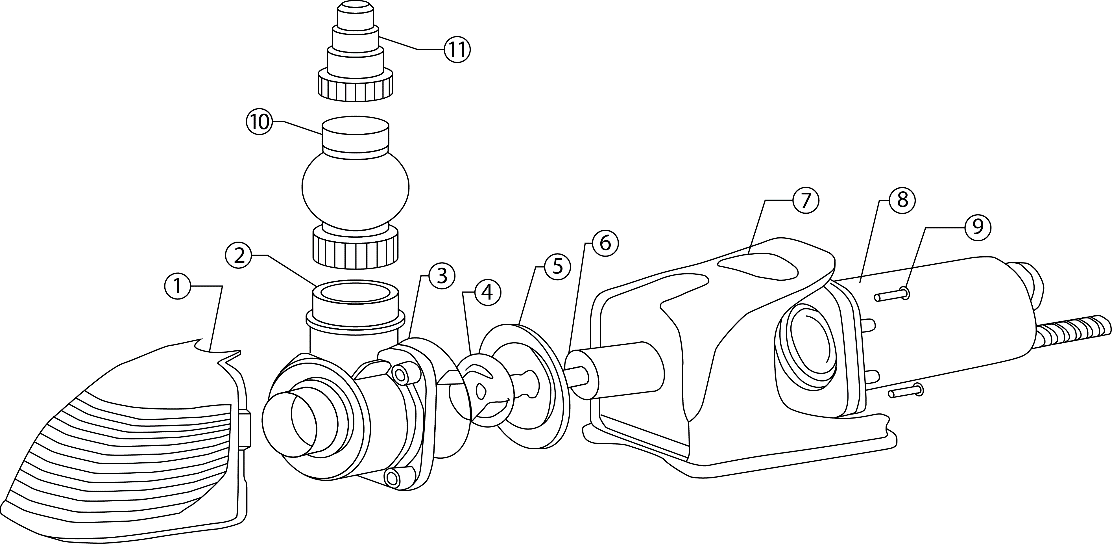 Где 1 – водозабор; 2 – водяная камера; 3 – уплотнительное кольцо; 4 – лопастное колесо; 5 – подшипник; 6 – ротор; 7 – ручка для переноса; 8 – мотор; 9 – стальные винты; 10 – шаровой шарнир; 11 – Соединитель.Проверку целостности питающего кабеля рекомендуется проверять перед каждым включением насоса.Хранение и транспортировкаНе допускать замерзания воды в насосе. Не хранить в замерзшей воде. Перед хранением или транспортировкой, промойте детали насоса чистой водой. Хранение товара осуществляется в чистом виде в сухом отапливаемом помещении при отсутствии химически агрессивной среды. Товар в упаковке пригоден для транспортировки автомобильным, железнодорожным, морским или авиационным транспортом.УтилизацияПрибор не содержит в своем составе дорогостоящих или токсичных материалов и комплектующих деталей, требующих специальной утилизации. По истечении срока службы светильник необходимо разобрать на детали, рассортировать по видам материалов и утилизировать как бытовые отходы.Информация об изготовителе и дата производстваСделано в Китае. Изготовитель: Ningbo Yusing Electronics Co., LTD, Civil Industrial Zone, Pugen Vilage, Qiu’ai, Ningbo, China.Официальный представитель в РФ: ООО «ФЕРОН» 129110, г. Москва, ул. Гиляровского, д.65, стр. 1, телефон +7 (499) 394-10-52, www.feron.ru.Дата изготовления нанесена на корпус товара в формате ММ.ГГГГ, где ММ – месяц изготовления, ГГГГ – год изготовления.Гарантийные обязательстваГарантия на товар составляет 1 год (12 месяцев) со дня продажи, при соблюдении потребителем правил эксплуатации приведенных в данной инструкции.Гарантийные обязательства осуществляются на месте продажи товара. Дата продажи устанавливается на основании документов (или копий документов) удостоверяющих факт продажи, либо заполненного гарантийного талона (с указанием даты продажи, наименования изделия, даты окончания гарантии, подписи продавца, печати). В случае отсутствия возможности точного установления даты продажи, гарантийный срок отсчитывается от месяца производства товара.Гарантийные обязательства не выполняются при наличии механических повреждений товара или нарушения правил эксплуатации.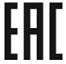 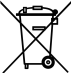 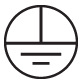 МодельFP401FP402Напряжение питания220-240 В 220-240 В Частота сети50/60 Гц50/60 ГцПотребляемая мощность65 Вт80 ВтПроизводительность насоса6100 л/ч7800 л/чНапорное давление2,6 м4 мГлубина погруженияОт одного до двух метровОт одного до двух метровВес3,2 кг3,4 кгДопустимая температура воды+3..+40°С+3..+40°СРежим работыПредназначен для непрерывной работыПредназначен для непрерывной работыСтепень защиты оболочкиIP68IP68Класс защиты от поражения электрическим токомIIМатериалы корпусаПластик, железо, медьПластик, железо, медьДлина шнура питания5 м5 мГабаритные размеры359х135х162 мм359х135х162 мм